CONE TRAILER				2927KW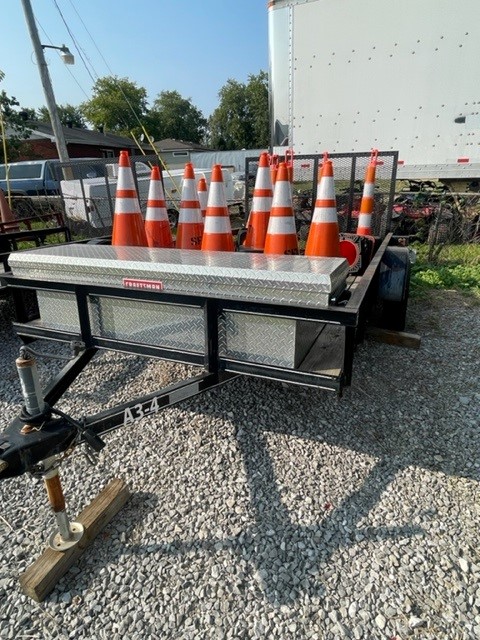 LOCATIONDistrict 3 Training CenterCalhoun. KYSPECIFICATIONS:Length		12’Mfg Date	2016Tag-along	2 5/16” ballOBJECTIVESTo provide the cones for a defensive driver training obstacle course or when an area needs to be marked off.CAPABILITIESWith approximately 100 cones, the cone trailer will travel to a site where a driver training course is in operation to provide the obstacles to maneuver the apparatus around. The trailer has a 2 5/16” ball receiver and can be transported by most vehicles. The tool box on the front contains markers, measurement equipment and safety vests when conducting the course.